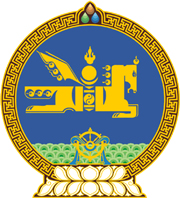 МОНГОЛ УЛСЫН ХУУЛЬ2022 оны 04 сарын 22 өдөр                                                                  Төрийн ордон, Улаанбаатар хот          УСНЫ ТУХАЙ ХУУЛЬД НЭМЭЛТ,       ӨӨРЧЛӨЛТ ОРУУЛАХ ТУХАЙ1 дүгээр зүйл.Усны тухай хуулийн 3 дугаар зүйлд доор дурдсан агуулгатай 3.1.35 дахь заалт нэмсүгэй:“3.1.35.“уст цэг” гэж энэ хуулийн 3.1.4, 3.1.5, 3.1.6, 3.1.7, 3.1.8, 3.1.12, 3.1.13, 3.1.14, 3.1.15 дахь заалтад заасан объектыг.”2 дугаар зүйл.Усны тухай хуулийн 7 дугаар зүйлийн 7.3 дахь хэсэг, 11 дүгээр зүйлийн гарчиг, мөн зүйлийн 11.1 дэх хэсгийн “нийслэл, сум,” гэснийг “сум, нийслэл,” гэж, 13 дугаар зүйлийн 13.1.4 дэх заалтын “тогтоох;” гэснийг “тогтоож, хэрэгжилтэд хяналт тавих;” гэж тус тус өөрчилсүгэй. МОНГОЛ УЛСЫН ИХ ХУРЛЫН ДАРГА 				Г.ЗАНДАНШАТАР